ΘΕΜΑ: «Ενημέρωση - Πρόσκληση μαθητών των Β’ και Γ’ τάξεων των Ημερήσιων και Εσπερινών Γενικών και Επαγγελματικών Λυκείων της Περιφερειακής Διεύθυνσης Π/θμιας και Δ/θμιας Εκπαίδευσης Κρήτης για συμμετοχή στο διαγωνισμό EUROSCOLA 2019»Σχετ.: Το με αρ. πρωτ. 164197/Δ2/3-10-2018 έγγραφο των Διευθύνσεων Σπουδών, Προγραμμάτων και Οργάνωσης Δευτεροβάθμιας και Επαγγελματικής Εκπαίδευσης του ΥΠ.Π.Ε.Θ.Σύμφωνα με το παραπάνω σχετικό έγγραφο, το οποίο επισυνάπτεται, παρακαλούμε να ενημερώσετε τις μαθήτριες και τους μαθητές των Β’ και Γ’ τάξεων των σχολείων ευθύνης σας, ότι μπορούν να λάβουν μέρος στο διαγωνισμό του Προγράμματος EUROSCOLA, με θέμα: «Το Ευρωπαϊκό Κοινοβούλιο είναι ο θεσμός της Ευρωπαϊκής Ένωσης που εκλέγεται με άμεση καθολική ψηφοφορία από τους ευρωπαίους πολίτες. Με την εφαρμογή της Συνθήκης της Λισαβόνας το 2009, το ΕΚ συν-αποφασίζει με τις κυβερνήσεις των χωρών μελών της Ένωσης σε μεγάλο ποσοστό της νομοθεσίας και επίσης αναλαμβάνει σημαντικές πολιτικές πρωτοβουλίες. Έχει αυξημένες εξουσίες όσον αφορά στον προϋπολογισμό της Ένωσης, ασκεί δημοκρατικό έλεγχο των αποφάσεων και είναι απαραίτητη η συναίνεση του στις διεθνείς συμφωνίες που συνάπτει η Ευρωπαϊκή Ένωση.Τον Μάιο του 2019 οι ευρωπαίοι πολίτες από τις 27 χώρες της ΕΕ θα ψηφίσουν στις ευρωπαϊκές εκλογές για την ανάδειξη των 705 Μελών του Ευρωπαϊκού Κοινοβουλίου. Πώς πιστεύετε ότι οι Ευρωπαίοι πολίτες μπορούν να ενισχύσουν τη δημοκρατική φυσιογνωμία της Ένωσης; Θεωρείτε ότι το Ευρωπαϊκό Κοινοβούλιο πρέπει να αναλάβει περισσότερες αρμοδιότητες ώστε να εκφράσει με πιο αποφασιστικό τρόπο την εντολή των πολιτών της Ένωσης οι οποίοι με την ψήφο τους θα προσδιορίσουν τη μελλοντική πορεία της Ευρώπης;»προκειμένου να επιλεγούν για συμμετοχή στην ημερίδα EUROSCOLA, η οποία θα πραγματοποιηθεί στο Στρασβούργο την Παρασκευή 15 Μαρτίου 2019.Η Περιφερειακή Διεύθυνση Εκπαίδευσης Κρήτης θα εκπροσωπηθεί από είκοσι τέσσερις (24) μαθητές/τριες και τρεις (3) συνοδούς καθηγητές/τριες από τις Διευθύνσεις  Δευτεροβάθμιας Εκπαίδευσης Λασιθίου, Ηρακλείου, Ρεθύμνου και Χανίων. Ο αριθμός των μαθητών, που θα επιλεγούν από κάθε Διεύθυνση, θα εξαρτηθεί από τον αριθμό των συμμετοχών στον διαγωνισμό.  Η επιδότηση του Ευρωπαϊκού Κοινοβουλίου για κάθε άτομο θα υπολογιστεί με βάση τη χιλιομετρική απόσταση, αφού αποσταλεί η κατάσταση με τους συμμετέχοντες μαθητές/τριες και συνοδούς καθηγητές/τριες και θα ανακοινωθεί στην Περιφερειακή Διεύθυνση Εκπαίδευσης Κρήτης. Επισημαίνεται ακόμα ότι: Οι μαθητές/τριες που θα επιλεγούν δεν πρέπει να έχουν συμμετάσχει στο διαγωνισμό EUROSCOLA κατά το παρελθόν.Η ηλικία των μαθητών των ΕΠΑΛ δεν πρέπει να υπερβαίνει το 21ο έτος.Οι αλλοδαποί μαθητές από χώρες εκτός Ευρωπαϊκής Ένωσης, που ενδεχομένως επιλεγούν, θα πρέπει να έχουν τα απαραίτητα έγγραφα για να ταξιδέψουν.Τα κριτήρια επιλογής των μαθητών, εκτός από το βαθμό της έκθεσης (60%), είναι η πολύ καλή γνώση της Αγγλικής ή της Γαλλικής Γλώσσας (20%), που αποδεικνύεται με πιστοποιητικό γλωσσομάθειας (με προτίμηση στο πιστοποιητικό υψηλότερου επιπέδου) καθώς και η καλή γενική επίδοση στα μαθήματα του σχολείου (20%).Παρακαλούμε τους Διευθυντές Διευθύνσεων Δευτεροβάθμιας Εκπαίδευσης να μας αποστείλουν στην ηλεκτρονική διεύθυνση euroscola@kritis.pde.sch.gr μέχρι τη Δευτέρα 29 Οκτωβρίου 2018, συγκεντρωτικές καταστάσεις των μαθητών/τριών που επιθυμούν να λάβουν μέρος στον διαγωνισμό, στις οποίες θα αναγράφονται: το επώνυμο, το όνομα, το πατρώνυμο, η σχολική μονάδα καθώς και ο γενικός βαθμός προαγωγής από την προηγούμενη τάξη και ο τίτλος γλωσσομάθειας. Προκειμένου να προετοιμαστούν οι μαθητές/τριες που επιθυμούν να δηλώσουν συμμετοχή για την ημερίδα που διοργανώνει το Ευρωπαϊκό Κοινοβούλιο στο Στρασβούργο, σας διαβιβάζουμε υποστηρικτικό υλικό, το οποίο μας απεστάλη από το Γραφείο του Ευρωπαϊκού Κοινοβουλίου στην Ελλάδα. Οι μαθητές μπορούν να χρησιμοποιούν για την προετοιμασία τους τον ακόλουθο σύνδεσμο: http://www.europarl.europa.eu/about-parliament/el Όσοι από τους μαθητές/τριες επιθυμούν να συμμετάσχουν στο διαγωνισμό, θα μελετήσουν το υλικό με τη βοήθεια των καθηγητών τους, κατά προτίμηση στο μάθημα της «Έκθεσης-Έκφρασης». Για το σκοπό αυτό θα ήταν χρήσιμο να αφιερωθούν μία ή και δύο διδακτικές ώρες, ανάλογα με την κρίση του διδάσκοντος.Ο διαγωνισμός θα διεξαχθεί το 1ο δεκαήμερο του Νοεμβρίου 2018. Για τα ειδικότερα θέματα και τους όρους διεξαγωγής θα ακολουθήσει έγγραφό μας. Συνημμένα: Ένα (1) αρχείο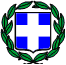 ΕΛΛΗΝΙΚΗ ΔΗΜΟΚΡΑΤΙΑΥΠΟΥΡΓΕΙΟ ΠΑΙΔΕΙΑΣ, ΕΡΕΥΝΑΣ ΚΑΙ ΘΡΗΣΚΕΥΜΑΤΩΝΕΛΛΗΝΙΚΗ ΔΗΜΟΚΡΑΤΙΑΥΠΟΥΡΓΕΙΟ ΠΑΙΔΕΙΑΣ, ΕΡΕΥΝΑΣ ΚΑΙ ΘΡΗΣΚΕΥΜΑΤΩΝ--------ΠΕΡΙΦΕΡΕΙΑΚΗ ΔΙΕΥΘΥΝΣΗ Π/ΘΜΙΑΣ & Δ/ΘΜΙΑΣ ΕΚΠΑΙΔΕΥΣΗΣ ΚΡΗΤΗΣΠΕΡΙΦΕΡΕΙΑΚΗ ΔΙΕΥΘΥΝΣΗ Π/ΘΜΙΑΣ & Δ/ΘΜΙΑΣ ΕΚΠΑΙΔΕΥΣΗΣ ΚΡΗΤΗΣ--------Ηράκλειο, 08/10/2018Ταχ. Δ/νση:Λ. Κνωσού 6Αρ. Πρωτ.: 12122Τ.Κ.- Πόλη:71306- ΗράκλειοΙστοσελίδα:http://kritis.pde.sch.grΠΡΟΣ:e-mail:dntis@kritis.pde.sch.grΔιευθυντές Δ/θμιας Εκπαίδευσης ΚρήτηςΔιευθυντές Γενικών & Επαγγελματικών Λυκείων Κρήτης (διά των οικείων Διευθύνσεων Δ/θμιας Εκπαίδευσης)ΚΟΙΝ.:Οργανωτική Συντονίστρια ΠΕΚΕΣ ΠΔΕ ΚρήτηςΣυντονιστές Εκπαιδευτικού Έργου ΠΕΚΕΣ ΠΔΕ ΚρήτηςΠληροφορίες:Πιταροκοίλη ΣτέλλαΔιευθυντές Δ/θμιας Εκπαίδευσης ΚρήτηςΔιευθυντές Γενικών & Επαγγελματικών Λυκείων Κρήτης (διά των οικείων Διευθύνσεων Δ/θμιας Εκπαίδευσης)ΚΟΙΝ.:Οργανωτική Συντονίστρια ΠΕΚΕΣ ΠΔΕ ΚρήτηςΣυντονιστές Εκπαιδευτικού Έργου ΠΕΚΕΣ ΠΔΕ ΚρήτηςΤηλέφωνο:2810302451Διευθυντές Δ/θμιας Εκπαίδευσης ΚρήτηςΔιευθυντές Γενικών & Επαγγελματικών Λυκείων Κρήτης (διά των οικείων Διευθύνσεων Δ/θμιας Εκπαίδευσης)ΚΟΙΝ.:Οργανωτική Συντονίστρια ΠΕΚΕΣ ΠΔΕ ΚρήτηςΣυντονιστές Εκπαιδευτικού Έργου ΠΕΚΕΣ ΠΔΕ ΚρήτηςΦαξ:2810302444Διευθυντές Δ/θμιας Εκπαίδευσης ΚρήτηςΔιευθυντές Γενικών & Επαγγελματικών Λυκείων Κρήτης (διά των οικείων Διευθύνσεων Δ/θμιας Εκπαίδευσης)ΚΟΙΝ.:Οργανωτική Συντονίστρια ΠΕΚΕΣ ΠΔΕ ΚρήτηςΣυντονιστές Εκπαιδευτικού Έργου ΠΕΚΕΣ ΠΔΕ Κρήτης